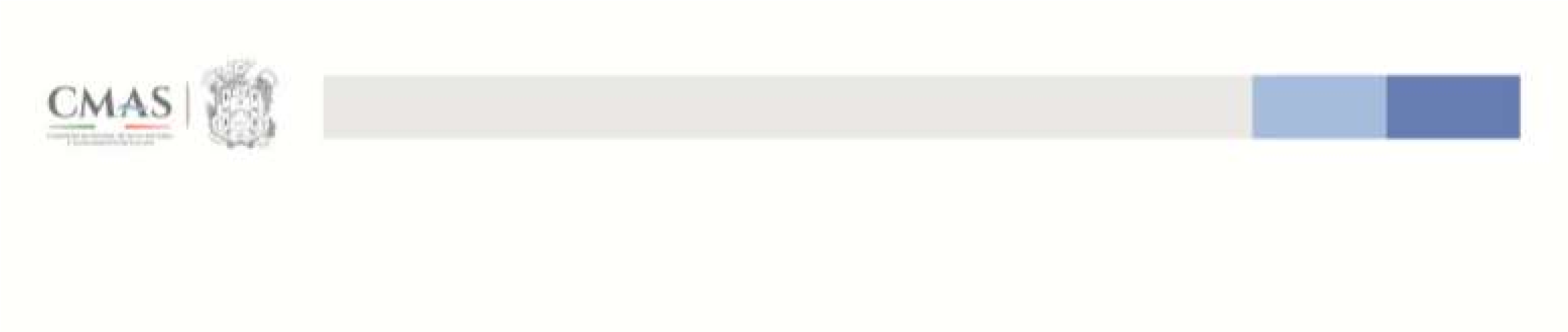 TIPO DE PROVEEDOR.                          TIPO DE PROVEEDOR.SERVICIO.COMERCIAL.                                                        LOCAL.INDUSTRIAL.                                                         FORÁNEO.RAZÓN O DENOMINACIÓN SOCIAL RAZÓN O DENOMINACIÓN SOCIAL REGISTRO FEDERAL DE CONTRIBUYENTE (RFC) DOMICILIO FISCAL TELÉFONO COLONIA CIUDAD Y ESTADO CORREO ELECTRÓNICO  CÓDIGO POSTAL ACTIVIDAD PREPONDERANTE (COLOCAR LA ACTIVIDAD QUE TIENE MAYOR PORCENTAJE EN LA CEDULA DE RFC) FIRMA DEL REPRESENTANTE LEGAL ACTIVIDAD PREPONDERANTE (COLOCAR LA ACTIVIDAD QUE TIENE MAYOR PORCENTAJE EN LA CEDULA DE RFC) NOMBRE DEL REPRESENTANTE LEGAL 